NBS Specification: 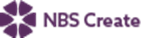 This product is associated with the following NBS Create clause:NBS Specification: 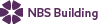 This product is associated with the following NBS clauses:Q50 Site/street furniture/equipment 210 CYCLE STANDSProduct Specification: Kent Sheffield Cycle Stand - KSCS1000      Manufacturer: Kent Stainless      Web: www.kentstainless.com      Email: info@kentstainless.com      Tel: +353 (0) 53 914 3216      Fax: +353 53 914 1802      UK Freephone: 0800 376 8377      Address: Ardcavan, Co Wexford, Y35 CRW2, IrelandProduct reference: Kent Sheffield Cycle Stand – KSCS 1120/750-CI Install Type: Cast In/ Surface mounted baseplate/ Sub surface baseplateMaterial: Grade 316L Stainless Steel (1.4401)/ Grade 304 Stainless Steel (1.4301)Finish: Satin 320 Grit polished/ Bead blasted/ Powder-coatedSize: Height (above GL): 750mm/ 1000mm      	Width: 750mm/ 1000mm      Diameter: 48, 2mm thickExtras: Tapping bar/ Toast rack/ Reflective Tape